Marketing/Entrepreneurship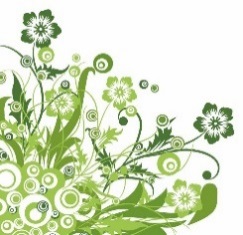 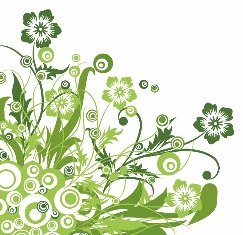 Lessons for the Week  4/15 – 4/26   BLK 1—Week #32 & 33Mon. 4/15:	Final Business Plan DUE today—ABSOLUTELY NO changes can be made after e-mailing!! 1 e-mail ONLY.NO e-mail means NO PowerPoint for your final presentation!  Errors remaining mean errors in front of judges!Print Copies for judges—3 copies of 2 slides/pg, staple business card to upper left corner7 min. timing practice from your seat as time permits, **be sure to look at Judge’s rubric (website)Homework:  1.)  Practice presenting your business plan in 7 min. & plan what you will wear & your visualTues. 4/16:	7 min. timing practice from your seat as time permits, **be sure to look at Judge’s rubric (website)Homework:  	1.) Practice presenting your business plan in 7 min. & plan what you will wear & your visualEarly Dismissal—Parent Conferences 1-3pWed. 4/17:	Conference Hall Practice	Thurs. 4/18: 	Conference Hall PracticeFri. 4/19:	NO SCHOOL—Good Friday*********************************************  Mon. 4/22:	Final Exam Presentations Tues. 4/23:	SATs for JuniorsWed. 4/24: 	Final Exam PresentationsThurs. 4/25: 	Make improvements to your business plan and submit: (1) final business plan w/ 		corrections (2) Income Stmt (3) Executive Summary (300 pts)Fri. 4/26:	1. Start Resumes together, look at samples, discuss the sections, why need one . . .